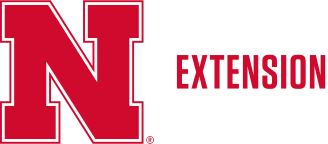 Agricultural Irrigation Tools 
Fill in the blanks with the correct answer; then locate the words in the word search.  Questions: This tool can be used to estimate crop water use. ______________________________ These tools monitor soil moisture and aid in determining when to trigger the first and last irrigations.  _________________________ Three variables in addition to air temperature that aid in the determination of crop water use.  ___________________________, ____________________________, & __________________________. An ETgauge reading provides a change (in inches) on a weekly basis. This reading is called the __________________  ET and should be multiplied by the crop ___________________ in order to determine the accurate crop water use determined by crop stage of growth.    Once the net irrigation requirements are determined, producers should take into account the gross irrigation requirement based on the ________________ of the irrigation system.    The Kc or crop coefficient of soybeans at the ______________ node is .40.    Corn crop coefficients are 1.10 during these three reproductive stages.  _________________, __________________, ____________________    Irrigation ______________ requires knowledge of when and how much water to apply to optimize crop production.   Soil water content is an indication of the amount of water present in the soil _________.   When soil water is extracted by plants the most readily ______________ water is removed first.   Soil types & ____________will determine how to manage watermark sensors.   Watermark sensors should be installed in locations with _______________ soil and crop conditions.   Watermark sensors should be installed in the ________ of the crops.    A 7/8 inch diameter soil ____________is the best to make a sensor access hole to the depths desired.  Three sensors are usually installed at the 1, 2, and 3 ________ depth.     Before installing sensors, they should be _________ in a bucket of water and went through a wetting and drying cycle.  Most silty clay loam soils have a water holding ___________ of 2.20 in/ft.    The suggested irrigation trigger point (kPa) for a silty clay loam soil is between _______ and 110.    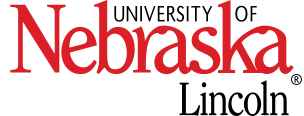 Extension is a Division of the Institute of Agriculture and Natural Resources at the University of Nebraska–Lincoln cooperating with the Counties and the United States Department of Agriculture.Nebraska Extension educational programs abide with the nondiscrimination policies of the University of Nebraska–Lincoln and the United States Department of Agriculture.Agricultural Irrigation Tools Word Search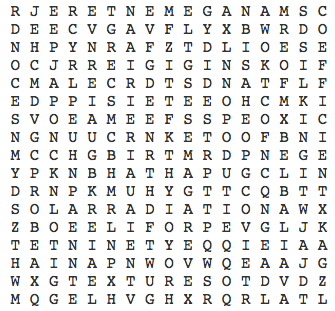 Agricultural Irrigation Tools 
Fill in the blanks with the correct answer; then locate the words in the word search.  ANSWER KEYQuestions: This tool can be used to estimate crop water use. ______________________________  ETgauge or Atmometer These tools monitor soil moisture and aid in determining when to trigger the first and last irrigations.  _________________________ Watermark Sensors Three variables in addition to air temperature that aid in the determination of crop water use.  ___________________________, ____________________________, & __________________________. Solar Radiation, Wind, HumidityAn ETgauge reading provides a change (in inches) on a weekly basis. This reading is called the __________________  ET and should be multiplied by the crop ___________________ in order to determine the accurate crop water use determined by crop stage of growth.  Reference, coefficient Once the net irrigation requirements are determined, producers should take into account the gross irrigation requirement based on the ________________ of the irrigation system.  Efficiency The Kc or crop coefficient of soybeans at the ______________ node is .40.  Second Corn crop coefficients are 1.10 during these three reproductive stages.  _________________, __________________, ____________________  Silking, Blister, Dough Irrigation ______________ requires knowledge of when and how much water to apply to optimize crop production. Management Soil water content is an indication of the amount of water present in the soil _________. Profile When soil water is extracted by plants the most readily ______________ water is removed first. Available Soil types & ____________will determine how to manage watermark sensors. Textures Watermark sensors should be installed in locations with _______________ soil and crop conditions. Representative Watermark sensors should be installed in the ________ of the crops.  Row A 7/8 inch diameter soil ____________is the best to make a sensor access hole to the depths desired. ProbeThree sensors are usually installed at the 1, 2, and 3 ________ depth.    FootBefore installing sensors, they should be _________ in a bucket of water and went through a wetting and drying cycle. SoakedMost silty clay loam soils have a water holding ___________ of 2.20 in/ft.  Capacity The suggested irrigation trigger point (kPa) for a silty clay loam soil is between _______ and 110.  Ninety 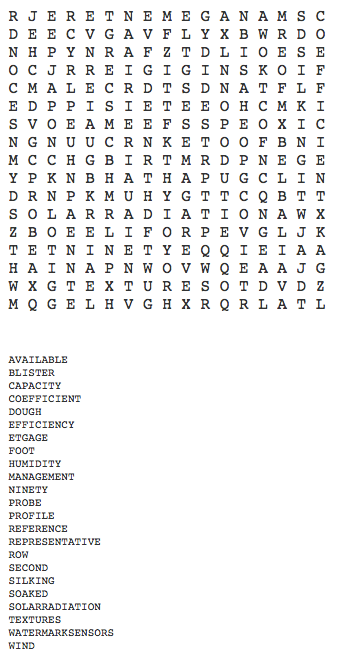 